1	PP-18第20届全权代表大会于2018年10月29日至11月16日在迪拜世界贸易中心（DWTC）举行。PP-18通过了十项新决议，修订了两项决定和51项决议，并且删除了一项决定和十项决议。对《组织法》和《公约》均未作修改。  PP-18大会的《最后文件》在国际电联网站上提供：《全权代表大会的最后文件》（itu.int）关于大会的更详尽报告已在理事会2019年行业上提交，并转载于本文件的附件1。2	WRC-192019年世界无线电通信大会（WRC-19）于2019年10月28日至11月22日举行。WRC-19针对不同业务的新的和经修订的频谱划分和规则程序做出决定，这些业务包括IMT-2020（也称为5G移动通信）、空间研究、卫星地球探测业务（EESS）、大规模非对地静止卫星星群（数百至数千个航天器）、高空平台台站（HAPS）、无线局域网（WiFi网络）、火车和轨道之间的铁路无线电通信系统（RSTT）、智能交通系统（ITS）和全球水上遇险和安全系统（GMDSS）。WRC-19的最后文件见《WRC-19最后文件》（itu.int）。有关大会的更详尽报告包含在本文件的附件2中，其中包括与ITU-D相关的决议和建议的清单。3	RA-192019年无线电通信全会（RA-19）于2019年10月21日至25日在埃及沙姆沙伊赫举行。无线电通信全会批准的各项决议见[77] ITU-R决议清单（RA-19）。RA-19还针对ITU-R研究组的结构做出决定，并且选举了研究组的正副主席。（见ITU-R关于无线电通信研究组结构的ITU-R第4-7号决议）。有关全会的更详尽报告包含在本文件的附件2中，其中包括与ITU-D相关的决议和建议的清单。4	WTSA-16世界电信标准化全会（WTSA）于2016年10月25日至11月3日在突尼斯亚斯敏-哈马马特举行，在此前夕召开了全球标准专题研讨会（2016年10月24日）。WTSA-16批准的数量不少的新决议以及经修订的决议均涉及ITU-D在参与这些决议的落实方面开展协作。WTSA的各项决议涉及国际电联各研究组的授权，其中包括物联网（IoT）、OTT、网络安全、国际移动漫游（IMR）、弥合金融包容性差距、假冒问题、智能非洲、弥合标准化差距、IPv6、无障碍获取、人类暴露于电磁场，电子卫生，等等。此类议题涉及ITU-D工作的关键领域，因为他们要求向成员国提供帮助，重点为发展中国家，主要采用提高认识、组织讲习班和研讨会等形式，并且建设平台，针对提高人员和机构能力开展对话。包括已通过的各项决议和建议在内的《世界电信标准化全会会议录》见《WTSA-2016会议录》（itu.int）。有关该全会的更详尽报告包含在附件3中，其中包括与ITU-D相关的决议和建议的清单。5	国际电联各大会成果的落实状况为了提供对与ITU-D工作有关的国际电联大会成果的落实情况全方位介绍，开展了一项对照工作，将10个电信发展局（BDT）的主题重点与相关的国际电联决议、WSIS行动方面、BDT研究组联系起来、可持续发展目标和《连接2020议程》的目标联系起来。此类对照见RPM-ASP21/4号文件的附件3。_______________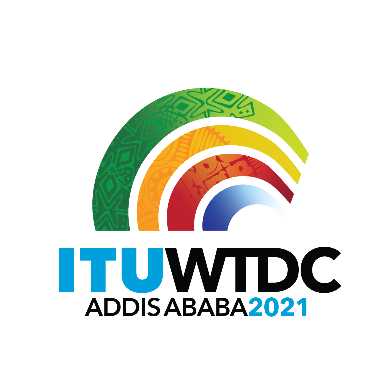 WTDC-21亚太区域筹备会议
（RPM-ASP）
2021年3月9-10日，虚拟会议WTDC-21亚太区域筹备会议
（RPM-ASP）
2021年3月9-10日，虚拟会议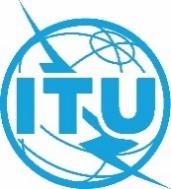 文件 RPM-ASP21/5-C文件 RPM-ASP21/5-C2020年12月8日2020年12月8日原文：英文原文：英文电信发展局主任电信发展局主任电信发展局主任电信发展局主任有关落实其他国际电联大会、全会和会议与ITU-D工作相关的成果的报告：
PP-18、WRC-19、RA-19和WTSA-16有关落实其他国际电联大会、全会和会议与ITU-D工作相关的成果的报告：
PP-18、WRC-19、RA-19和WTSA-16有关落实其他国际电联大会、全会和会议与ITU-D工作相关的成果的报告：
PP-18、WRC-19、RA-19和WTSA-16有关落实其他国际电联大会、全会和会议与ITU-D工作相关的成果的报告：
PP-18、WRC-19、RA-19和WTSA-16议项：议项6概要：文件总结了国际电联大会、全会和会议的成果，其中包括与ITU-D工作相关的成果落实状况。预期结果：请RPM-ASP将此文件记录在案。参考文件：C19/4、TDAG-20/4(Rev.1)、TDAG-17/5号文件议项：议项6概要：文件总结了国际电联大会、全会和会议的成果，其中包括与ITU-D工作相关的成果落实状况。预期结果：请RPM-ASP将此文件记录在案。参考文件：C19/4、TDAG-20/4(Rev.1)、TDAG-17/5号文件议项：议项6概要：文件总结了国际电联大会、全会和会议的成果，其中包括与ITU-D工作相关的成果落实状况。预期结果：请RPM-ASP将此文件记录在案。参考文件：C19/4、TDAG-20/4(Rev.1)、TDAG-17/5号文件议项：议项6概要：文件总结了国际电联大会、全会和会议的成果，其中包括与ITU-D工作相关的成果落实状况。预期结果：请RPM-ASP将此文件记录在案。参考文件：C19/4、TDAG-20/4(Rev.1)、TDAG-17/5号文件